Company Name:	_____________________________________________________________Address:		_____________________________________________________________			_____________________________________________________________Postcode:		____________________________Contact Name:		_____________________________________________________________Contact Telephone:	_________________________	 email: _____________________________Team Name:		_____________________________________________________________
Does your company offer a matched funding scheme*?    	Yes   			No
I confirm that the company named above will be taking part in Business Accumulator Challenge to raise as much as possible for Keech Hospice Care from the initial stake. All monies raised will be donated back to Keech Hospice Care by 31 March 2018.Signed	_______________________________		Printed _____________________________Date _________________________________*Please note that whilst company match funding is gratefully received it cannot be counted towards your competition total. Please email completed form to corporate@keech.org.ukTeam Registration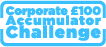 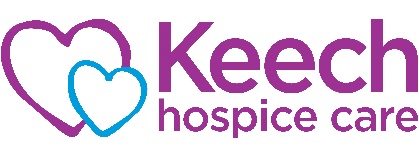 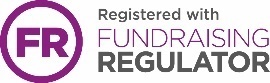 